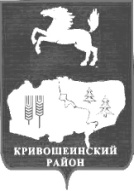 АДМИНИСТРАЦИЯ КРИВОШЕИНСКОГО РАЙОНА ПОСТАНОВЛЕНИЕс. КривошеиноТомской области30.12.2016 г.                                                                                                             № 428О внесении изменений в  постановление АдминистрацииКривошеинского района от 09.04.2013 №265«Об утверждении плана мероприятий («дорожной карты»)«Изменения в сфере культуры, направленные на повышениеее эффективности в Кривошеинском районе»В связи с изменениями объемов финансирования на реализацию плана мероприятий («дорожной карты»),ПОСТАНОВЛЯЮ:1.    Внести в постановление Администрации Кривошеинского района от 09.04.2013 №265 «Об утверждении плана мероприятий («дорожной карты») «Изменения в сфере культуры, направленные на повышение ее эффективности в Кривошеинском районе» следующие изменения:1.1. приложение № 2 «Финансово-экономическое обоснование к плану мероприятий («дорожной карте») «Изменения в сфере культуры, направленные на повышение ее эффективности в Кривошеинском районе» в части повышения заработной платы работников» изложить в новой редакции согласно приложению к настоящему постановлению.2.  Настоящее постановление вступает в силу с даты его подписания и распространяется на правоотношения, возникшие с 1 января 2016г.	3. Настоящее постановление опубликовать в Сборнике нормативных актов Администрации Кривошеинского района и разместить в сети «Интернет» на официальном сайте муниципального образования Кривошеинский район.4.  Контроль за исполнением настоящего постановления возлагается на Первого заместителя Главы Кривошеинского района.  Глава Кривошеинского района  (Глава Администрации)			                                               С.А. Тайлашев                  Нестерова Татьяна Ивановна 21790Верно: управляющий делами Администрации                                                                И.В. СагееваУправление финансовСибиряков Д.В.ПрокуратураМБУК «Кривошеинская МЦКС»МБУ Кривошеинская ЦМБ»Приложение к постановлению Администрации Кривошеинского районак постановлению Администрации Кривошеинского районак постановлению Администрации Кривошеинского районак постановлению Администрации Кривошеинского районак постановлению Администрации Кривошеинского районаот 30.12.2016 №428от 30.12.2016 №428Финансово-экономическое  обоснование к плану мероприятий  («дорожной карте») «Изменения в сфере культуры, направленные на повышение ее эффективности в Кривошеинском районе» в части повышения заработной платы работников Финансово-экономическое  обоснование к плану мероприятий  («дорожной карте») «Изменения в сфере культуры, направленные на повышение ее эффективности в Кривошеинском районе» в части повышения заработной платы работников Финансово-экономическое  обоснование к плану мероприятий  («дорожной карте») «Изменения в сфере культуры, направленные на повышение ее эффективности в Кривошеинском районе» в части повышения заработной платы работников Финансово-экономическое  обоснование к плану мероприятий  («дорожной карте») «Изменения в сфере культуры, направленные на повышение ее эффективности в Кривошеинском районе» в части повышения заработной платы работников Финансово-экономическое  обоснование к плану мероприятий  («дорожной карте») «Изменения в сфере культуры, направленные на повышение ее эффективности в Кривошеинском районе» в части повышения заработной платы работников Финансово-экономическое  обоснование к плану мероприятий  («дорожной карте») «Изменения в сфере культуры, направленные на повышение ее эффективности в Кривошеинском районе» в части повышения заработной платы работников Финансово-экономическое  обоснование к плану мероприятий  («дорожной карте») «Изменения в сфере культуры, направленные на повышение ее эффективности в Кривошеинском районе» в части повышения заработной платы работников Финансово-экономическое  обоснование к плану мероприятий  («дорожной карте») «Изменения в сфере культуры, направленные на повышение ее эффективности в Кривошеинском районе» в части повышения заработной платы работников Финансово-экономическое  обоснование к плану мероприятий  («дорожной карте») «Изменения в сфере культуры, направленные на повышение ее эффективности в Кривошеинском районе» в части повышения заработной платы работников № п/пНаименование показателей2012 год 2013 год (план)2013 год (факт)2014 год (план)2014 год (факт)2015 год (план)2015 год (факт)2016 год1Исходная информация для расчетадополнительной потребности средств на повышение заработной платы  работников учреждений культурыИсходная информация для расчетадополнительной потребности средств на повышение заработной платы  работников учреждений культурыИсходная информация для расчетадополнительной потребности средств на повышение заработной платы  работников учреждений культурыИсходная информация для расчетадополнительной потребности средств на повышение заработной платы  работников учреждений культурыИсходная информация для расчетадополнительной потребности средств на повышение заработной платы  работников учреждений культурыИсходная информация для расчетадополнительной потребности средств на повышение заработной платы  работников учреждений культурыИсходная информация для расчетадополнительной потребности средств на повышение заработной платы  работников учреждений культурыИсходная информация для расчетадополнительной потребности средств на повышение заработной платы  работников учреждений культурыИсходная информация для расчетадополнительной потребности средств на повышение заработной платы  работников учреждений культуры2Численность населения Томской области, чел.1 060 9971 067 1871 067 1871 076 9951 074 4531 079 1381 075 6081 078 2563Прогнозируемая средняя заработная плата по Томской области, руб.27 07529 69230 44632 98832 50333 998хх4Среднемесячный доход от трудовой деятельности по Томской области, руб.29 00030 071,331 719,05Темп роста средней заработной платы по Томской области к предыдущему году, %х110112108107хх105,56Соотношение средней заработной платы работников учреждений культуры и средней заработной платы по Томской области, % (с факта 2015 года соотношение средней заработной платы работников учреждений культуры и среднемесячного дохода от трудовой деятельности по Томской области)48,460,060,464,966,363,474,170,87Планируемая среднемесячная заработная плата  работников учреждений культуры  в Томской области, руб.13 09317 81518 37821 40921 55721 55722 292,222 462,38Темп роста средней заработной платы  работников учреждений культуры в Томской области к предыдущему году,  %х136140116117100103,4100,89Планируемая среднемесячная заработная плата  работников учреждений культуры Кривошеинского района Томской области, руб.12 098,819 017,819 295,121 875,321 959,922 706,623 763,423 559,0в том числе:Административно-управленческий персонал44 825,044 825,0Основной персонал26 824,026 823,1Вспомогательный персонал13 779,514 965,010Соотношение средней заработной платы  работников учреждений культуры Кривошеинского района Томской области и средней заработной платы по Томской области, %44,764,163,466,367,60,70,80,711Темп роста средней заработной платы  работников учреждений культуры Кривошеинского района Томской области к предыдущему году,  %х1571591131141031089912Информация, рекомендованная Минкультуры России, для расчета дополнительной потребности средств на повышение заработной платы  работников учреждений культурыИнформация, рекомендованная Минкультуры России, для расчета дополнительной потребности средств на повышение заработной платы  работников учреждений культурыИнформация, рекомендованная Минкультуры России, для расчета дополнительной потребности средств на повышение заработной платы  работников учреждений культурыИнформация, рекомендованная Минкультуры России, для расчета дополнительной потребности средств на повышение заработной платы  работников учреждений культурыИнформация, рекомендованная Минкультуры России, для расчета дополнительной потребности средств на повышение заработной платы  работников учреждений культурыИнформация, рекомендованная Минкультуры России, для расчета дополнительной потребности средств на повышение заработной платы  работников учреждений культурыИнформация, рекомендованная Минкультуры России, для расчета дополнительной потребности средств на повышение заработной платы  работников учреждений культурыИнформация, рекомендованная Минкультуры России, для расчета дополнительной потребности средств на повышение заработной платы  работников учреждений культурыИнформация, рекомендованная Минкультуры России, для расчета дополнительной потребности средств на повышение заработной платы  работников учреждений культуры13Норматив числа получателей услуг на 1 работника учреждений культуры (по среднесписочной численности работников), чел.26926726827027127828328314Число получателей услуг, чел.1 060 9971 067 1871 067 1871 076 9951 074 4531 079 1381 075 6081 078 25615Среднесписочная численность  работников учреждений культуры,   человек3 950,03 997,03 985,03 985,03 959,33 885,03 805,93 805,916Доля  средств от приносящей доход деятельности в ФОТ  работников учреждений культуры, %0000111117Соотношение объема средств от оптимизации к сумме  средств, предусмотренных на повышение оплаты труда работников культуры, % хх0,017,024,435,450,853,418Среднесписочная численность  работников учреждений культуры Кривошеинского района Томской области,   человек62,062,061,061,061,759,559,559,5в том числе:Административно-управленческий персонал3,03,0Основной персонал38,438,4Вспомогательный персонал18,118,119Расчет дополнительной потребности средств на повышение заработной платы  работников учреждений культуры Кривошеинского районаРасчет дополнительной потребности средств на повышение заработной платы  работников учреждений культуры Кривошеинского районаРасчет дополнительной потребности средств на повышение заработной платы  работников учреждений культуры Кривошеинского районаРасчет дополнительной потребности средств на повышение заработной платы  работников учреждений культуры Кривошеинского районаРасчет дополнительной потребности средств на повышение заработной платы  работников учреждений культуры Кривошеинского районаРасчет дополнительной потребности средств на повышение заработной платы  работников учреждений культуры Кривошеинского районаРасчет дополнительной потребности средств на повышение заработной платы  работников учреждений культуры Кривошеинского районаРасчет дополнительной потребности средств на повышение заработной платы  работников учреждений культуры Кривошеинского районаРасчет дополнительной потребности средств на повышение заработной платы  работников учреждений культуры Кривошеинского района20Планируемый ФОТ с начислениями, тыс. руб.11 719,918 422,318 389,420 848,621 169,321 108,722 091,221 901,1в том числе:Административно-управленческий персонал2 101,02 101,0Основной персонал16 093,416 092,8Вспомогательный персонал3 896,84 232,021с учетом:22Объема средств от оптимизации за счет сокращения численности  работников учреждений культуры, тыс. руб. рублейх0,00,00,00,0532,2556,9552,123в том числе:24 ФОТ за счет средств от приносящей доход деятельности, тыс. руб.37,137,178,385,2144,0144,0231,8231,825Темп роста  средств от приносящей доход деятельности в ФОТ к предыдущему году, %х10021110918410016110026Прирост ФОТ с начислениями к 2013 г. (дополнительная потребность средств на повышение заработной платы работников учреждений культуры), тыс. руб.х6 702,46 669,52 459,12 779,92 719,23 701,73 511,727в том числе:28за счет средств консолидированного бюджета , тыс. руб.х6 702,46 628,42 452,22 714,12 653,53 548,23 358,229включая средства, предусмотренные на на повышение заработной платы работников учреждений культуры, тыс. руб.х6 175,06 175,02 035,22 035,22 223,82 223,81 698,530включая средства, предусмотренные на 2013 год в рамках индексации ФОТ на 4,5%, тыс. руб.х527,4527,40000031включая средства, на увеличение штатной численности в 2013 году, тыс. руб.х0-74,000000включая средства на обеспечение заработной платы низкооплачиваемой категории до МРОТ начиная с 2016 года, тыс.руб.335,332включая средства, полученные за счет проведения мероприятий по оптимизации, (тыс.руб.), из них:х00417,0678,9429,71 324,41 324,433от реструктуризации сети, тыс. рублейх000,00,00,00,00,034от сокращения и оптимизации расходов на содержание учреждений,тыс. рублейх00417,0678,9429,71 324,41 324,435за счет средств от приносящей доход деятельности, тыс. руб.х0,041,16,965,865,8153,5153,536Итого, объем средств, предусмотренный на повышение оплаты труда, тыс. руб. (стр. 28+стр.35)х6 702,46 669,52 459,12 779,92 719,23 701,73 511,737Соотношение объема средств от оптимизации к сумме объема средств, предусмотренного на повышение оплаты труда, % ((стр. 22 + стр. 32)/стр. 26*100%)х0017,024,435,450,853,438Ассигнования консолидированного бюджета (нарастающим итогом к уровню 2012 года), тыс.рублейх6 175,06 175,08 210,28 210,28 398,88 398,87 873,539Доля ФОТ административно- управленческого и вспомогательного персонала в общем ФОТ, %34,623,028,023,924,924,527,228,9